Bài 2. ĐỒ THỊ CỦA HÀM SỐ A. KIẾN THỨC TRỌNG TÂMĐồ thị của hàm số  là một parabol đi qua gốc tọa độ , nhận  làm trục đối xứng ( là đỉnh của parabol).Nếu  thì đồ thị nằm phía trên trục hoành,  là điểm thấp nhất của đồ thị.Nếu  thì đồ thị nằm phía dưới trục hoành,  là điểm cao nhất của đồ thị.B. CÁC DẠNG BÀI TẬP VÀ PHƯƠNG PHÁP GIẢIVí dụ 1. Cho hàm số  ( là tham số). Tìm  để:a) Đồ thị hàm số đi qua điểm . 	ĐS: .b) Đồ thị hàm số đi qua điểm  với  là nghiệm của hệ phương trình . 	ĐS: .c) Vẽ đồ thị hàm số với các giá trị  tìm được trên cùng một mặt phẳng tọa độ.Ví dụ 2. Cho hàm số  ( là tham số). Tìm  để:a) Đồ thị hàm số đi qua điểm . 	ĐS: .b) Đồ thị hàm số đi qua điểm  với  là nghiệm của hệ phương trình . 	ĐS: .c) Vẽ đồ thị hàm số với các giá trị  tìm được trên cùng một mặt phẳng tọa độ.Ví dụ 3. Cho hàm số   có đồ thị là parabol .a) Xác định  để  đi qua điểm . 	ĐS: .b) Với giá trị  vừa tìm được ở trên, hãy: i) Vẽ  trên mặt phẳng tọa độ. ii) Tìm các điểm trên  có hoành độ bằng . iii) Tìm các điểm trên  cách đều hai trục tọa độ. 	ĐS: ; ; .Ví dụ 4. Cho hàm số   có đồ thị là parabol .a) Xác định  để  đi qua điểm . 	ĐS: .b) Với giá trị  vừa tìm được ở trên, hãy: i) Vẽ  trên mặt phẳng tọa độ. ii) Tìm các điểm trên  có hoành độ bằng . iii) Tìm các điểm trên  cách đều hai trục tọa độ. 	ĐS: ; ; .Ví dụ 5. Cho hàm số  có đồ thị là parabol .a) Vẽ  trên mặt phẳng tọa độ.b) Trong các điểm ; ; , điểm nào thuộc , điểm nào không thuộc ?Ví dụ 6. Cho hàm số  có đồ thị là parabol .a) Vẽ  trên mặt phẳng tọa độ.b) Trong các điểm ; ; , điểm nào thuộc , điểm nào không thuộc ?Ví dụ 7. Cho parabol  và đường thẳng .a) Vẽ  và  trên cùng một mặt phẳng tọa độ.b) Xác định tọa độ giao điểm của  và .  	ĐS: .c) Dựa vào đồ thị, hãy giải bất phương trình . 	ĐS: .Ví dụ 8. Cho parabol  và đường thẳng .a) Vẽ  và  trên cùng một mặt phẳng tọa độ.b) Xác định tọa độ giao điểm của  và . 	ĐS: .c) Dựa vào đồ thị, hãy giải bất phương trình . 	ĐS: .Ví dụ 9. Cho hàm số  có đồ thị là parabol .a) Vẽ  trên mặt phẳng tọa độ.b) Dựa vào đồ thị, hãy biện luận số nghiệm của phương trình  theo .Ví dụ 10. Cho hàm số  có đồ thị là parabol .a) Vẽ  trên mặt phẳng tọa độ.b) Dựa vào đồ thị, hãy biện luận số nghiệm của phương trình  theo .Ví dụ 11. Cho parabol  và đường thẳng  có phương trình . Tìm  để:a)  và  có điểm chung duy nhất. 	ĐS: .b)  và  cắt nhau tại hai điểm phân biệt. 	ĐS: .c)  và  không có điểm chung. 	ĐS: .Ví dụ 12. Cho parabol  và đường thẳng  có phương trình . Tìm  để:a)  và  có điểm chung duy nhất. 	ĐS: .b)  và  cắt nhau tại hai điểm phân biệt. 	ĐS: .c)  và  không có điểm chung. 	ĐS: .C. BÀI TẬP VẬN DỤNGBài 1. Cho hàm số  ( là tham số). Tìm  để:a) Đồ thị hàm số đi qua điểm . 	ĐS: .b) Đồ thị hàm số đi qua điểm  với  là nghiệm của hệ phương trình . 	ĐS: .c) Vẽ đồ thị hàm số với các giá trị  tìm được trên cùng một mặt phẳng tọa độ.Bài 2. Cho hàm số  có đồ thị là parabol .a) Xác định  để  đi qua điểm . 	ĐS: .b) Với giá trị vừa tìm được ở trên, hãy: i) Vẽ  trên mặt phẳng tọa độ. ii) Tìm các điểm trên  có hoành độ bằng . iii) Tìm các điểm trên  cách đều hai trục tọa độ. 	ĐS: ; ; .Bài 3. Cho hàm số  có đồ thị là parabol .a) Vẽ  trên mặt phẳng tọa độ.b) Trong các điểm ; ; , điểm nào thuộc , điểm nào không thuộc ?Bài 4. Cho parabol  và đường thẳng .a) Vẽ  và  trên cùng một mặt phẳng tọa độ.b) Xác định tọa độ giao điểm của  và . 	ĐS: .Bài 5. Cho hàm số  có đồ thị là parabol .a) Vẽ  lên mặt phẳng tọa độ.b) Dựa vào đồ thị, hãy biện luận số nghiệm của phương trình  theo .Bài 6. Cho parabol  và đường thẳng  có phương trình . Tìm  để:a)  và  có điểm chung duy nhất. 	ĐS: .b)  và  cắt nhau tại hai điểm phân biệt. 	ĐS: .c)  và  không có điểm chung. 	ĐS: .HƯỚNG DẪN GIẢICho hàm số  ( là tham số). Tìm  để:a).   Đồ thị hàm số đi qua điểm .b).   Đồ thị hàm số đi qua điểm  với  là nghiệm của hệ phương trình .c).   Vẽ đồ thị hàm số với các giá trị  tìm được trên cùng một mặt phẳng tọa độ.Lời giải.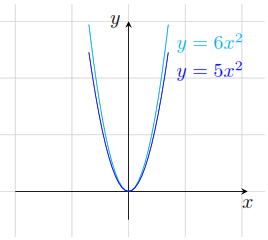 a).   .b).   .c).   Với  và  thì  và .Cho hàm số  ( là tham số). Tìm  để:a).   Đồ thị hàm số đi qua điểm .b).   Đồ thị hàm số đi qua điểm  với  là nghiệm của hệ phương trình .c).   Vẽ đồ thị hàm số với các giá trị  tìm được trên cùng một mặt phẳng tọa độ.Lời giải.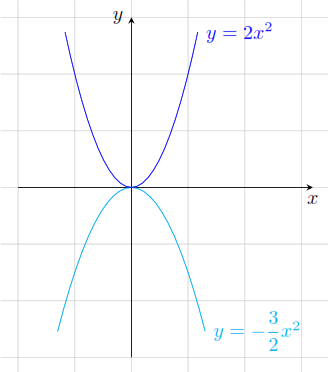 a).   .b).   .c).   Với  và  thì  và .Cho hàm số  có đồ thị là parabol .a).   Xác định  để  đi qua điểm .b).   Với giá trị  vừa tìm được ở trên, hãy: i) Vẽ  trên mặt phẳng tọa độ. ii) Tìm các điểm trên  có hoành độ bằng . iii) Tìm các điểm trên  cách đều hai trục tọa độ. Lời giải.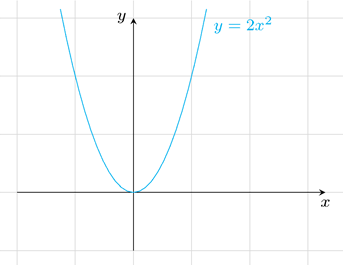 a).    đi qua điểm  nên .b).  i) Với  ta có hàm số .ii) Ta có suyra. iii) ;;.Cho hàm số  có đồ thị là parabol .a).   Xác định  để  đi qua điểm .b).   Với giá trị  vừa tìm được ở trên, hãy: i) Vẽ  trên mặt phẳng tọa độ. ii) Tìm các điểm trên  có hoành độ bằng . iii) Tìm các điểm trên  cách đều hai trục tọa độ. Lời giải.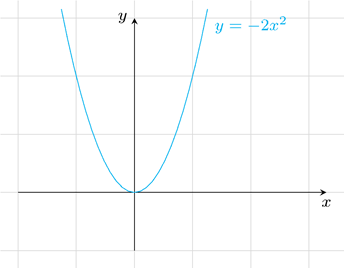 a).    đi qua điểm  nên .b).   i) Với  ta có hàm số .ii) Ta có suyra. iii) ;;.Cho hàm số  có đồ thị là parabol .a).   Vẽ  trên mặt phẳng tọa độ.b).   Trong các điểm ;;, điểm nào thuộc , điểm nào không thuộc ?Lời giải.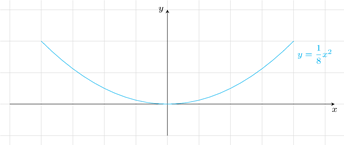 a).  b).    thuộc ,; không thuộc .Cho hàm số  có đồ thị là parabol .a).   Vẽ  trên mặt phẳng tọa độ.b).   Trong các điểm ;;, điểm nào thuộc , điểm nào không thuộc ?Lời giải.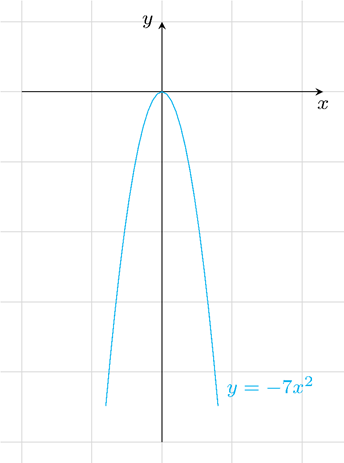 a).  b).    thuộc ,; không thuộc .Cho parabol  và đường thẳng .a).   Vẽ  và  trên cùng một mặt phẳng tọa độ.b).   Xác định tọa độ giao điểm của  và .c).   Dựa vào đồ thị, hãy giải bất phương trình .Lời giải.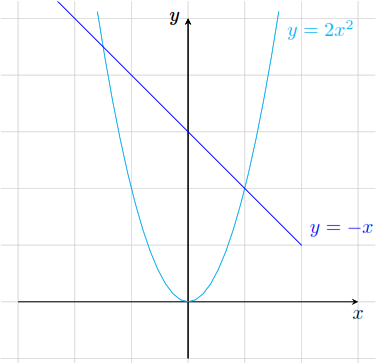 a).  b).   .c).   .Cho parabol  và đường thẳng .a).   Vẽ  và  trên cùng một mặt phẳng tọa độ.b).   Xác định tọa độ giao điểm của  và .c).   Dựa vào đồ thị, hãy giải bất phương trình .Lời giải.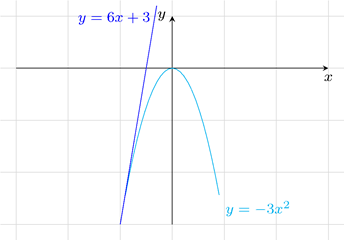 a).  b).   .c).   .Cho hàm số  có đồ thị là parabol .a).   Vẽ  trên mặt phẳng tọa độ.b).   Dựa vào đồ thị, hãy biện luận số nghiệm của phương trình theo.Lời giải.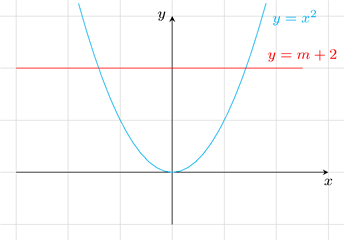 a).  b).   Xét đường thẳng  có phương trình . Số nghiệm của phương trình  (1) là số giao điểm của đường thẳng  và . Từ đồ thị ta thấy: + Với hay, không cắt . Do đó phương trình  vô nghiệm. + Với hay, tiếp xúc . Do đó phương trình  có nghiệm kép. + Với hay, cắt  tại hai điểm phân biệt. Do đó phương trình  có hai nghiệm phân biệt. Vậy: + Với  phương trình  vô nghiệm. + Với  phương trình  có nghiệm kép. + Với  phương trình  có hai nghiệm phân biệt.Cho hàm số  có đồ thị là parabol .a).   Vẽ  trên mặt phẳng tọa độ.b).   Dựa vào đồ thị, hãy biện luận số nghiệm của phương trình theo.Lời giải.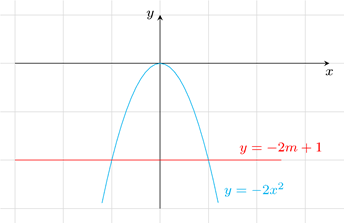 a).  b).   Xét đường thẳng  có phương trình . Số nghiệm của phương trình  (1) là số giao điểm của đường thẳng  và . Từ đồ thị ta thấy: + Với hay, không cắt . Do đó phương trình  vô nghiệm. + Với hay, tiếp xúc . Do đó phương trình  có nghiệm kép. + Với hay, cắt  tại hai điểm phân biệt. Do đó phương trình  có hai nghiệm phân biệt. Vậy: + Với  phương trình  vô nghiệm. + Với  phương trình  có nghiệm kép. + Với  phương trình  có hai nghiệm phân biệt.Cho parabol  và đường thẳng  có phương trình . Tìm  để:a).    và  có điểm chung duy nhất.b).    và  cắt nhau tại hai điểm phân biệt.c).    và  không có điểm chung.Lời giải.Cách 1: Vẽ đồ thị  và  trên cùng một mặt phẳng tọa độ. Chú ý hình dạng của  là một đường thẳng song song với đường thẳng với trục . Sử dụng thước di chuyển  trên đồ thị và nhận xét. Cách 2: Xét phương trình hoành độ giao điểma).   Đường thẳng  và parabol  có điểm chung duy nhất khi và chỉ khi phương trình  có nghiệm kép  có dạng hằng đẳng thức .b).   Đường thẳng  và parabol  cắt nhau tại hai điểm phân biệt khi và chỉ khi phương trình  có hai nghiệm phân biệt.Phương trình có hai nghiệm phân biệt khi .c).   Đường thẳng  và parabol  không có điểm chung khi và chỉ khi phương trình  vô nghiệm.Cho parabol  và đường thẳng  có phương trình . Tìm  để:a).    và  có điểm chung duy nhất.b).    và  cắt nhau tại hai điểm phân biệt.c).    và  không có điểm chung.Lời giải.Xét phương trình hoành độ giao điểm a).   Đường thẳng  và parabol  có điểm chung duy nhất khi và chỉ khi phương trình  có nghiệm kép  có dạng hằng đẳng thức .b).   Đường thẳng  và parabol  cắt nhau tại hai điểm phân biệt khi và chỉ khi phương trình  có hai nghiệm phân biệt.Phương trình có hai nghiệm phân biệt khi .c).   Đường thẳng  và parabol  không có điểm chung khi và chỉ khi phương trình  vô nghiệm.Cho hàm số  ( là tham số). Tìm  để:a).   Đồ thị hàm số đi qua điểm .b).   Đồ thị hàm số đi qua điểm  với  là nghiệm của hệ phương trình .c).   Vẽ đồ thị hàm số với các giá trị  tìm được trên cùng một mặt phẳng tọa độ.Lời giải.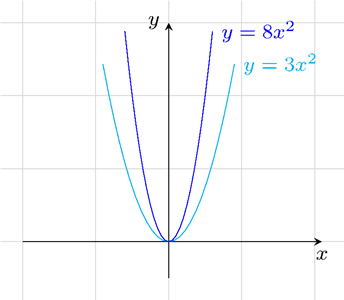 a).   .b).   .c).   Với  và  thì  và .Cho hàm số  có đồ thị là parabol .a).   Xác định  để  đi qua điểm .b).   Với giá trị vừa tìm được ở trên, hãy: i) Vẽ  trên mặt phẳng tọa độ. ii) Tìm các điểm trên  có hoành độ bằng . iii) Tìm các điểm trên  cách đều hai trục tọa độ. Lời giải.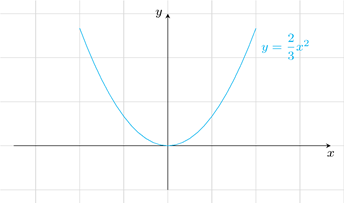 a).    đi qua điểm  nên .b).  i) Với  ta có đồ thị hàm số .ii) Ta có suyra. iii) ;;.Cho hàm số  có đồ thị là parabol .a).   Vẽ  trên mặt phẳng tọa độ.b).   Trong các điểm ;;, điểm nào thuộc , điểm nào không thuộc ?Lời giải.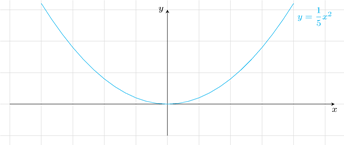 a).  b).    thuộc ,; không thuộc .Cho parabol  và đường thẳng .a).   Vẽ  và  trên cùng một mặt phẳng tọa độ.b).   Xác định tọa độ giao điểm của  và .Lời giải.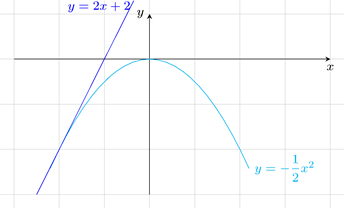 a).  b).   Phương trình hoành độ giao điểm của  và . Cho hàm số  có đồ thị là parabol .a).   Vẽ  lên mặt phẳng tọa độ.b).   Dựa vào đồ thị, hãy biện luận số nghiệm của phương trình theo.Lời giải.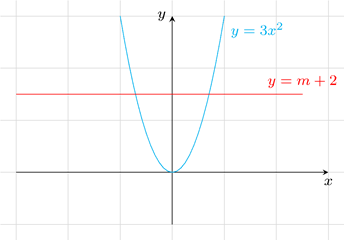 a).  b).   Xét đường thẳng  có phương trình . Số nghiệm của phương trình  (1) là số giao điểm của đường thẳng  và . Từ đồ thị ta thấy: + Với hay, không cắt . Do đó phương trình  vô nghiệm. + Với hay, tiếp xúc . Do đó phương trình  có nghiệm kép. + Với hay, cắt  tại hai điểm phân biệt. Do đó phương trình  có hai nghiệm phân biệt. Vậy: + Với  phương trình  vô nghiệm. + Với  phương trình  có nghiệm kép. + Với  phương trình  có hai nghiệm phân biệt.Cho parabol  và đường thẳng  có phương trình . Tìm  để:a).    và  có điểm chung duy nhất.b).    và  cắt nhau tại hai điểm phân biệt.c).    và  không có điểm chung.Lời giải.Cách 1: Vẽ đồ thị  và  trên cùng một mặt phẳng tọa độ. Chú ý hình dạng của  là một đường thẳng song song với đường thẳng với trục . Sử dụng thước di chuyển  trên đồ thị và nhận xét. Cách 2: Xét phương trình hoành độ giao điểma).   Đường thẳng  và parabol  có điểm chung duy nhất khi và chỉ khi phương trình  có nghiệm kép  có dạng hằng đẳng thức .b).   Đường thẳng  và parabol  cắt nhau tại hai điểm phân biệt khi và chỉ khi phương trình  có hai nghiệm phân biệt.Phương trình có hai nghiệm phân biệt khi .c).   Đường thẳng  và parabol  không có điểm chung khi và chỉ khi phương trình  vô nghiệm.--- HẾT ---Dạng 1: Vẽ đồ thị hàm sốBước 1: Lập bảng các giá trị đặc biệt tương ứng giữa  và  của hàm số .Bước 2: Biểu diễn các điểm đặc biệt trên mặt phẳng tọa độ và vẽ đồ thị Parabol của hàm số đi qua các điểm đó.Dạng 2: Tọa độ giao điểm của Parabol và đường thẳngCho Parabol  và đường thẳng . Để tìm tọa độ giao điểm (nếu có) của (P) và d, ta làm như sauBước 1: Xét phương trình hoành độ giao điểm của (P) và d: .	(*)Bước 2: Giải phương trình (*) ta tìm được nghiệm (nếu có). Từ đó ta tìm được tọa độ giao điểm của (P) và d.Chú ý: Số nghiệm của phương trình (*) đúng bằng số giao điểm của (P) và d, cụ thểNếu (*) vô nghiệm thì d không cắt (P).Nếu (*) có nghiệm kép thì d tiếp xúc với (P).Nếu (*) có hai nghiệm phân biệt thì d cắt (P) tại hai điểm phân biệt.